UD. DORA PEJAČEVIĆ,  ZAGREB                                               PRIPREMA  ZA PEDAGOŠKU RADIONICUNAZIV RADIONICE: ISTRAŽI I POSADITema: BOTANIKAVoditeljica: Iva Lojber mag.cin  Odgojno – obrazovno područje: čuvanje i unapređivanje zdravljaVrijeme trajanja:  kontinuirano praćenje rasta biljaka 2-3 mj.CILJ: poticati zdrav način života i brige za priroduSPECIFIČNI CILJEVI :- izgrađivati pozitivan stav o vlastitom uzgoju i radu -poticati samostalnu brigu o biljkama i povrću- poticati zdrav način životaISHODI:- informirati se o načinu sađenja biljaka- prepoznati korisnost vlastitog uzgoja- organizirati  svoje slobodno vrijemeMETODE RADArazgovor, poučavanje, objašnjavanje, izlaganje.SREDSTVA I MATERIJALI  ZA RAD: lončanice, alati  za obradu zemlje, sadnice ,zemlja, prihrana za bilje.TIJEK RADA U RADIONICI:UVOD                                                                                                                    10 minutaOdgajateljica će putem whatsapp -a kontaktirati učenike o radionici, informirati se koji učenici imaju vrt kod kuće, koji imaju balkone, te će na temelju dobivenih informacija prilagoditi načine sađenja povrća.                                                                           1.PRIPREMNI DIO                                                                                                10 minutaOdgajateljica će učenicima objasniti zašto ćemo saditi ovu vrstu povrća, zatim koje se povrće još može saditi u ovom periodu (travanj-početak svibnja). Što nam je potrebno od pribora, materijala i posuda.2. GLAVNI DIO / RAZRADARazrada sadnje svake od biljaka ( navedene biljke se mogu posaditi i na balkonima u manjim posudicama ili cvijetnjacima). Najbolja zemlja za sadnju bila bi šumska, koju možete miješati s humusom i stajnjakom.Kelj pupčarSadi se iz sjemena, sjeme se može kupiti u poljoprivrednim trgovinama ili na tržnicama kao rasada (već niknuto sjeme). Sjeme sadimo na način da napravimo rupe dubine 8-10 cm udaljene 20 cm jedna od druge. Sjeme zagrnemo i polijemo. Sjeme se polijeva  svaka 2-3 dana pola litre po sadnici, po mogućnosti kišnica ili izvorska voda. Sjeme bi trebalo niknuti kroz 10-15 dana u povoljnim uvjetima (vlažna zemlja, temperatura zraka i tla). Biljku treba polijevati kad je suha zemlja i vodit računa o padalinama. Za kvalitetniji rast možemo koristiti ekološku prehranu (biljke ne polijevati hladnom vodom ili po njoj sipati vodu). Pratiti rast biljke, plodove se može brati u više navrata nakon 3-4 mj.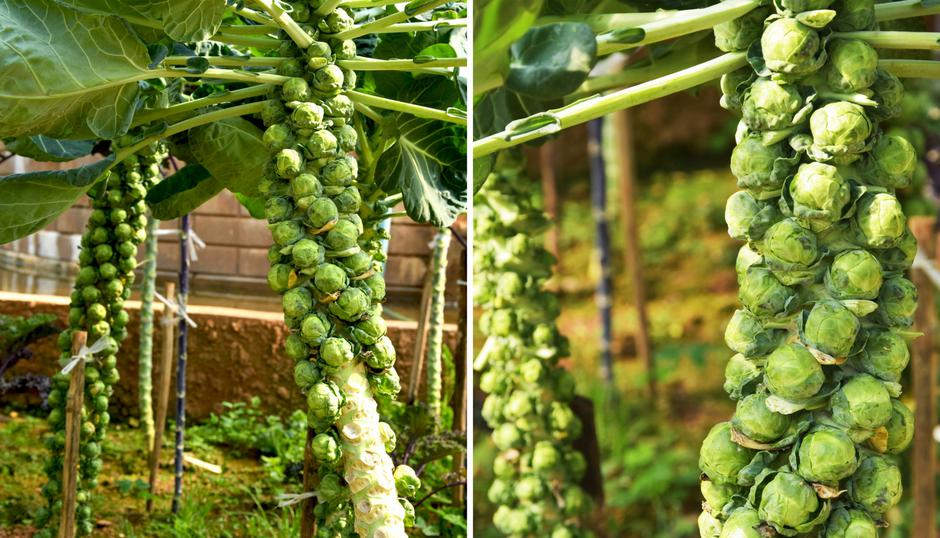 Cherry rajčicaSadi se iz sjemena. Sjeme se može kupiti u poljoprivrednim trgovinama ili na tržnicama kao rasada (već niknuto sjeme). Preporučam već niknuto sjeme. Sadi se 8-10 cm u dubinu i oko 15 cm udaljenosti između sadnica, a ukoliko sadite na balkonima svaku stabljiku posaditi u malo veću lončanicu. Sadnicu zagrnemo i polijemo. Sadnica se polijeva svaka 2-3dana, pola litre po sadnici, po mogućnosti kišnica ili izvorska voda. Također pratite koliko je zemlja suha. Ne treba pretjerivati s polijevanjem. Za bolji rast možete koristiti eko  prihranu. Kada sadnica naraste 15-20 cm bilo bi dobro da stavite nekakvu vrstu oslonca biljci da ne pukne, prisloniti na ogradu ili koristiti štap oko kojeg ćemo nježno privezati sadnicu. Plodovi se beru kada su žarko crvene boje i divnog mirisa.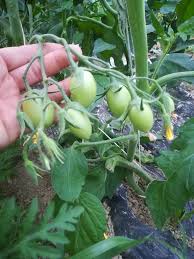 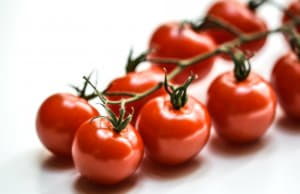 Salata Sadi se iz sjemena koje se može kupiti u poljoprivrednim trgovinama ili na tržnicama kao rasada (već niknuto sjeme). Salata se sadi nešto pliće, jer nema dubok korijen, 5 cm dubine i oko 10 cm razlike, sadnice ili sjeme zagrnemo i polijemo, također i salata bi se trebala polijevat svaka 2-3 dana,  treba pratiti suhoću tla. Može se brati kroz 30-40 dana.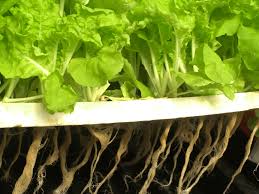 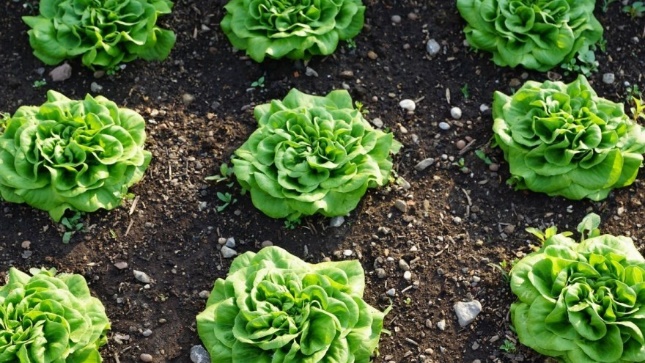 PeršinSadi se iz sjemena, sjeme se može kupiti u poljoprivrednim trgovinama, sadi se na dubinu do 5 cm, u razmaku 8-10 cm u redovima. Razmak između redova neka bude oko 10- 20 cm. Sadnica se polijeva svaka 2-3 dana, pola litre po sadnici, po mogućnosti kišnica ili izvorska voda. Također pratite koliko je zemlja suha. Ako peršin sadite u posudama na balkonu, zimi ga možete držati u kući ali treba pokidati žute listove i cvjetove. Listove možete konzumirati kada izrastu do npr.10 cm.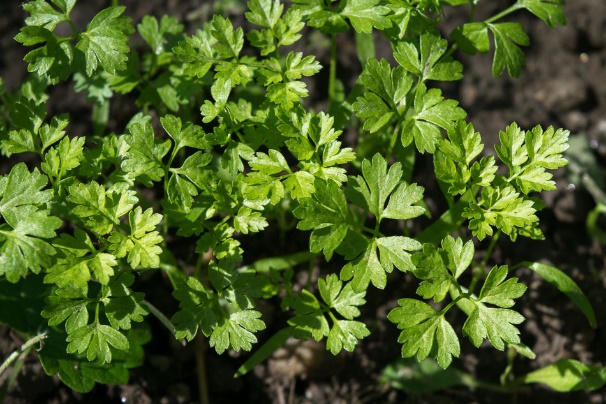 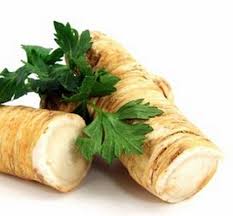 Mrkva Sadi se iz sjemena, sjeme se može kupiti u poljoprivrednim trgovinama, sadi se na dubinu do 5 cm, u razmaku 8-10 cm u redovima. Razmak između redova neka bude oko 10- 20 cm. Sadnica se polijeva svaka 2-3dana, pola litre po sadnici, po mogućnosti kišnica ili izvorska voda. Također pratite koliko je zemlja suha, mrkva se može brati  nakon 2 mjeseca od sadnje. Ako mrkvu sadite na balkonima koristite dublje posude zbog korijena.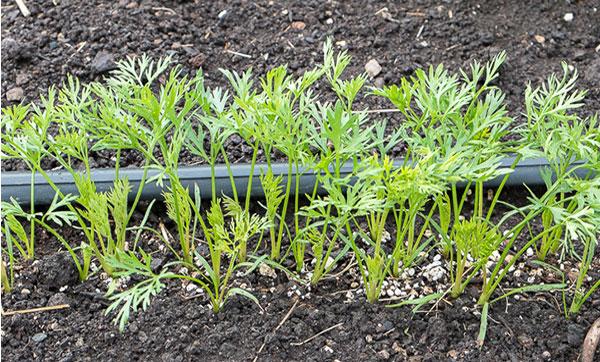 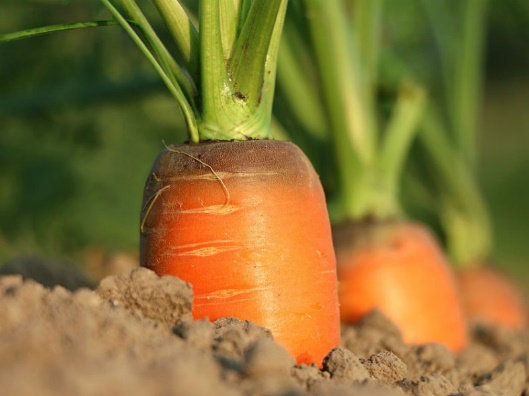 Napomena- biljke koje uzgajate na balkonu pazite da ne stradaju od mraza.Učenici će:1. Kontinuirano pratiti rast sadnica2. Educirati se i razgovarati sa starijim članovima obitelji o sadnji3. Proučiti o svakoj sadnici njezine specifikacije i kvalitete, te načine konzumiranja4. Naučiti kako se koja biljka koristi prilikom kuhanja5. Svaki učenik treba napraviti dva jelovnika koja sadrže plodove koje uzgaja6. Učenici će slikati sadnice svaka 2 tj. i pratiti njegov razvoj.ZAVRŠNI DIO                                                                                                                  Učenici će slikati svoj vrt i načine na koje konzumiraju sadnice. Također, odgajateljica će s učenicima koji nisu sigurni kako točno zasaditi sadnicu čuti se putem video poziva, te pomoći u sadnji.LITERATURA:http://vrtlarica.comhttp://profil-klett.hr/sadnja-biljaka-prozor -u-novi-svijetHarrison, J. (2012). Povrće- uzgoj iz mjeseca u mjesec. Mozaik knjiga